2021年９月2021年度『ミニ積算学校』―オンライン講習―のご案内主催：公益社団法人日本建築積算協会北海道支部■ 開催日時、カリキュラムこの講習会は以下のCPD認定プログラムとなっております。（公社）日本建築積算協会CPD情報提供、（公社）日本建築士会連合会（一社）日本コンストラクションマネジメント協会（自己申請）■ 対象者：計画､設計､積算､施工管理など建築業に携わる方で18歳以上の方はどなたでも参加可（初心者の方、歓迎します）■ 受講料：当協会会員、後援団体会員は20,000円　その他一般の方は25,000円■ 教科書：積算協会のPCMシリーズ「建築積算」（2021年2月1日第14版発行）2,100円（税込）を使用します。必要な方は北海道支部事務局へお問い合わせください。■ 受講に必要な設備・環境等　・OA環境：ネットワークに接続されたパソコン（ノートパソコン、タブレット含む）、パソコンに繋がれた（内蔵された）マイク・スピーカー・カメラ　・ソフト：ZOOM（最新のバージョンを推奨）を事前にインストールしてください。　　※ 講義の３,４日前にミーティング参加用のURL等をメールでお送りします。講義に伴う連絡事項は電子メールでお送りしますので、当協会からのメールが受信可能なようあらかじめ設定してください。　　※ 特別な事情で受講できなかった方はビデオによる受講が可能です。■ 申込み・問合せ先　※ 定員（５０名）になり次第、申込みを締め切ります。　　　　　公益社団法人日本建築積算協会北海道支部E-mail： hokkaido@bsij.or.jp　 TEL：（011）206-9383　FAX：（011）206-9385〒060-0062　札幌市中央区南２条西６丁目14　大友ビル８階　　※ 別添の申込みフォームに入力の上、電子メール又はファクシミリでお申込みください。　　　 受講料は銀行振込又は現金書留でお願いします。（振込手数料等は各自ご負担ください。）■ 後援団体： （一社）札幌建設業協会、（一社）北海道建設業協会、（一社）北海道建築技術協会、　（公社）北海道不動産鑑定士協会、（一社）北海道建築士会、（公社）日本建築家協会北海道支部、（一社）北海道建築士事務所協会CPDの付与は、受講後にアンケートフォームをお送りいたしますので、そのアンケートにご回答をいただいた場合のみ手続きいたします。2021年度『ミニ積算学校』申込みフォーム　公益社団法人日本建築積算協会北海道支部　事務局　宛てE-mail： hokkaido@bsij.or.jp　 FAX：（011）206-9385＊印は必ず入力（記入）してください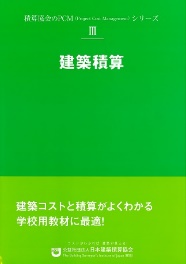 ← 教科書：積算協会のPCMシリーズ「建築積算」（2021年2月1日第14版発行）開催日曜日講義時間講義内容備考11月11日木16:00～19:00建築生産・積算業務の概要、積算基準等■ 定員　５０名（先着順）※全国６支部を対象に募集します。11月12日金16:00～19:00土工事・地業工事の積算、小演習■ 定員　５０名（先着順）※全国６支部を対象に募集します。11月18日木16:00～19:00鉄筋コンクリート躯体の積算、小演習■ 定員　５０名（先着順）※全国６支部を対象に募集します。11月19日金16:00～19:00仕上げ工事(外部)の積算､内訳書の作成､小演習■ 定員　５０名（先着順）※全国６支部を対象に募集します。11月25日木16:00～19:00仕上げ工事(内部)の積算､内訳書の作成､小演習■ 定員　５０名（先着順）※全国６支部を対象に募集します。＊お名前姓姓姓名名性別いずれかに〇性別いずれかに〇性別いずれかに〇性別いずれかに〇男男女＊お名前セイセイセイメイメイ性別いずれかに〇性別いずれかに〇性別いずれかに〇性別いずれかに〇＊生年月日西暦西暦西暦年年年月日歳歳勤務先　　会社名・部課名・役職名　（例：株式会社〇〇設計 見積部 積算課 主任）勤務先　　会社名・部課名・役職名　（例：株式会社〇〇設計 見積部 積算課 主任）勤務先　　会社名・部課名・役職名　（例：株式会社〇〇設計 見積部 積算課 主任）勤務先　　会社名・部課名・役職名　（例：株式会社〇〇設計 見積部 積算課 主任）勤務先　　会社名・部課名・役職名　（例：株式会社〇〇設計 見積部 積算課 主任）勤務先　　会社名・部課名・役職名　（例：株式会社〇〇設計 見積部 積算課 主任）勤務先　　会社名・部課名・役職名　（例：株式会社〇〇設計 見積部 積算課 主任）勤務先　　会社名・部課名・役職名　（例：株式会社〇〇設計 見積部 積算課 主任）勤務先　　会社名・部課名・役職名　（例：株式会社〇〇設計 見積部 積算課 主任）勤務先　　会社名・部課名・役職名　（例：株式会社〇〇設計 見積部 積算課 主任）勤務先　　会社名・部課名・役職名　（例：株式会社〇〇設計 見積部 積算課 主任）勤務先　　会社名・部課名・役職名　（例：株式会社〇〇設計 見積部 積算課 主任）勤務先　　会社名・部課名・役職名　（例：株式会社〇〇設計 見積部 積算課 主任）勤務先　　会社名・部課名・役職名　（例：株式会社〇〇設計 見積部 積算課 主任）勤務先　　会社名・部課名・役職名　（例：株式会社〇〇設計 見積部 積算課 主任）勤務先　　会社名・部課名・役職名　（例：株式会社〇〇設計 見積部 積算課 主任）勤務先　　会社名・部課名・役職名　（例：株式会社〇〇設計 見積部 積算課 主任）勤務先　　会社名・部課名・役職名　（例：株式会社〇〇設計 見積部 積算課 主任）勤務先　　会社名・部課名・役職名　（例：株式会社〇〇設計 見積部 積算課 主任）勤務先　　会社名・部課名・役職名　（例：株式会社〇〇設計 見積部 積算課 主任）勤務先　　会社名・部課名・役職名　（例：株式会社〇〇設計 見積部 積算課 主任）勤務先　　会社名・部課名・役職名　（例：株式会社〇〇設計 見積部 積算課 主任）勤務先　　会社名・部課名・役職名　（例：株式会社〇〇設計 見積部 積算課 主任）勤務先　　会社名・部課名・役職名　（例：株式会社〇〇設計 見積部 積算課 主任）勤務先　　会社名・部課名・役職名　（例：株式会社〇〇設計 見積部 積算課 主任）勤務先　　会社名・部課名・役職名　（例：株式会社〇〇設計 見積部 積算課 主任）＊書類･教材送付先住所〒－－－－－－－－都道府県都道府県都道府県都道府県市区町村市区町村市区町村市区町村市区町村＊書類･教材送付先住所町名番地等町名番地等町名番地等町名番地等町名番地等建物名建物名建物名建物名＊電話番号FAX番号FAX番号FAX番号FAX番号＊電子メールアドレス＊電子メールアドレス＊電子メールアドレス＊電子メールアドレス＊電子メールアドレス＊建築関連最終学歴＊建築関連最終学歴＊建築関連最終学歴＊建築関連最終学歴＊建築関連最終学歴例１：〇〇大学建築科　例２：なし例１：〇〇大学建築科　例２：なし例１：〇〇大学建築科　例２：なし例１：〇〇大学建築科　例２：なし例１：〇〇大学建築科　例２：なし例１：〇〇大学建築科　例２：なし例１：〇〇大学建築科　例２：なし例１：〇〇大学建築科　例２：なし例１：〇〇大学建築科　例２：なし例１：〇〇大学建築科　例２：なし例１：〇〇大学建築科　例２：なし例１：〇〇大学建築科　例２：なし＊建築積算業務経験いずれかに〇＊建築積算業務経験いずれかに〇＊建築積算業務経験いずれかに〇＊建築積算業務経験いずれかに〇＊建築積算業務経験いずれかに〇有り有り↓「有り」と答えた方、期間を教えてください↓「有り」と答えた方、期間を教えてください↓「有り」と答えた方、期間を教えてください↓「有り」と答えた方、期間を教えてください↓「有り」と答えた方、期間を教えてください↓「有り」と答えた方、期間を教えてください↓「有り」と答えた方、期間を教えてください↓「有り」と答えた方、期間を教えてください↓「有り」と答えた方、期間を教えてください↓「有り」と答えた方、期間を教えてください↓「有り」と答えた方、期間を教えてください↓「有り」と答えた方、期間を教えてください↓「有り」と答えた方、期間を教えてください↓「有り」と答えた方、期間を教えてください↓「有り」と答えた方、期間を教えてください↓「有り」と答えた方、期間を教えてください↓「有り」と答えた方、期間を教えてください＊建築積算業務経験いずれかに〇＊建築積算業務経験いずれかに〇＊建築積算業務経験いずれかに〇＊建築積算業務経験いずれかに〇＊建築積算業務経験いずれかに〇無し無し例：１年３ヶ月例：１年３ヶ月例：１年３ヶ月例：１年３ヶ月例：１年３ヶ月例：１年３ヶ月例：１年３ヶ月例：１年３ヶ月＊建築関連資格の有無いずれかに〇＊建築関連資格の有無いずれかに〇＊建築関連資格の有無いずれかに〇＊建築関連資格の有無いずれかに〇＊建築関連資格の有無いずれかに〇有り有り↓「有り」と答えた方、資格名を教えてください↓「有り」と答えた方、資格名を教えてください↓「有り」と答えた方、資格名を教えてください↓「有り」と答えた方、資格名を教えてください↓「有り」と答えた方、資格名を教えてください↓「有り」と答えた方、資格名を教えてください↓「有り」と答えた方、資格名を教えてください↓「有り」と答えた方、資格名を教えてください↓「有り」と答えた方、資格名を教えてください↓「有り」と答えた方、資格名を教えてください↓「有り」と答えた方、資格名を教えてください↓「有り」と答えた方、資格名を教えてください↓「有り」と答えた方、資格名を教えてください↓「有り」と答えた方、資格名を教えてください↓「有り」と答えた方、資格名を教えてください↓「有り」と答えた方、資格名を教えてください↓「有り」と答えた方、資格名を教えてください＊建築関連資格の有無いずれかに〇＊建築関連資格の有無いずれかに〇＊建築関連資格の有無いずれかに〇＊建築関連資格の有無いずれかに〇＊建築関連資格の有無いずれかに〇無し無し＊受講区分いずれかに〇会員、後援団体会員会員、後援団体会員会員、後援団体会員会員、後援団体会員会員、後援団体会員会員、後援団体会員会員、後援団体会員会員、後援団体会員￥20,000（税込）￥20,000（税込）￥20,000（税込）￥20,000（税込）￥20,000（税込）￥20,000（税込）￥20,000（税込）￥20,000（税込）￥20,000（税込）￥20,000（税込）￥20,000（税込）￥20,000（税込）￥20,000（税込）￥20,000（税込）＊受講区分いずれかに〇その他一般の方その他一般の方その他一般の方その他一般の方その他一般の方その他一般の方その他一般の方その他一般の方￥25,000（税込）￥25,000（税込）￥25,000（税込）￥25,000（税込）￥25,000（税込）￥25,000（税込）￥25,000（税込）￥25,000（税込）￥25,000（税込）￥25,000（税込）￥25,000（税込）￥25,000（税込）￥25,000（税込）￥25,000（税込）＊受講料支払方法いずれかに〇＊受講料支払方法いずれかに〇＊受講料支払方法いずれかに〇銀行振込銀行振込銀行振込銀行振込【 受講料払込口座 】北洋銀行　琴似中央支店 （普通） 3927759（公社）日本建築積算協会北海道支部【 受講料払込口座 】北洋銀行　琴似中央支店 （普通） 3927759（公社）日本建築積算協会北海道支部【 受講料払込口座 】北洋銀行　琴似中央支店 （普通） 3927759（公社）日本建築積算協会北海道支部【 受講料払込口座 】北洋銀行　琴似中央支店 （普通） 3927759（公社）日本建築積算協会北海道支部【 受講料払込口座 】北洋銀行　琴似中央支店 （普通） 3927759（公社）日本建築積算協会北海道支部【 受講料払込口座 】北洋銀行　琴似中央支店 （普通） 3927759（公社）日本建築積算協会北海道支部【 受講料払込口座 】北洋銀行　琴似中央支店 （普通） 3927759（公社）日本建築積算協会北海道支部【 受講料払込口座 】北洋銀行　琴似中央支店 （普通） 3927759（公社）日本建築積算協会北海道支部【 受講料払込口座 】北洋銀行　琴似中央支店 （普通） 3927759（公社）日本建築積算協会北海道支部【 受講料払込口座 】北洋銀行　琴似中央支店 （普通） 3927759（公社）日本建築積算協会北海道支部【 受講料払込口座 】北洋銀行　琴似中央支店 （普通） 3927759（公社）日本建築積算協会北海道支部【 受講料払込口座 】北洋銀行　琴似中央支店 （普通） 3927759（公社）日本建築積算協会北海道支部【 受講料払込口座 】北洋銀行　琴似中央支店 （普通） 3927759（公社）日本建築積算協会北海道支部【 受講料払込口座 】北洋銀行　琴似中央支店 （普通） 3927759（公社）日本建築積算協会北海道支部【 受講料払込口座 】北洋銀行　琴似中央支店 （普通） 3927759（公社）日本建築積算協会北海道支部【 受講料払込口座 】北洋銀行　琴似中央支店 （普通） 3927759（公社）日本建築積算協会北海道支部【 受講料払込口座 】北洋銀行　琴似中央支店 （普通） 3927759（公社）日本建築積算協会北海道支部＊受講料支払方法いずれかに〇＊受講料支払方法いずれかに〇＊受講料支払方法いずれかに〇現金書留現金書留現金書留現金書留【 受講料払込口座 】北洋銀行　琴似中央支店 （普通） 3927759（公社）日本建築積算協会北海道支部【 受講料払込口座 】北洋銀行　琴似中央支店 （普通） 3927759（公社）日本建築積算協会北海道支部【 受講料払込口座 】北洋銀行　琴似中央支店 （普通） 3927759（公社）日本建築積算協会北海道支部【 受講料払込口座 】北洋銀行　琴似中央支店 （普通） 3927759（公社）日本建築積算協会北海道支部【 受講料払込口座 】北洋銀行　琴似中央支店 （普通） 3927759（公社）日本建築積算協会北海道支部【 受講料払込口座 】北洋銀行　琴似中央支店 （普通） 3927759（公社）日本建築積算協会北海道支部【 受講料払込口座 】北洋銀行　琴似中央支店 （普通） 3927759（公社）日本建築積算協会北海道支部【 受講料払込口座 】北洋銀行　琴似中央支店 （普通） 3927759（公社）日本建築積算協会北海道支部【 受講料払込口座 】北洋銀行　琴似中央支店 （普通） 3927759（公社）日本建築積算協会北海道支部【 受講料払込口座 】北洋銀行　琴似中央支店 （普通） 3927759（公社）日本建築積算協会北海道支部【 受講料払込口座 】北洋銀行　琴似中央支店 （普通） 3927759（公社）日本建築積算協会北海道支部【 受講料払込口座 】北洋銀行　琴似中央支店 （普通） 3927759（公社）日本建築積算協会北海道支部【 受講料払込口座 】北洋銀行　琴似中央支店 （普通） 3927759（公社）日本建築積算協会北海道支部【 受講料払込口座 】北洋銀行　琴似中央支店 （普通） 3927759（公社）日本建築積算協会北海道支部【 受講料払込口座 】北洋銀行　琴似中央支店 （普通） 3927759（公社）日本建築積算協会北海道支部【 受講料払込口座 】北洋銀行　琴似中央支店 （普通） 3927759（公社）日本建築積算協会北海道支部【 受講料払込口座 】北洋銀行　琴似中央支店 （普通） 3927759（公社）日本建築積算協会北海道支部＊領収書発行希望有無いずれかに〇＊領収書発行希望有無いずれかに〇＊領収書発行希望有無いずれかに〇＊領収書発行希望有無いずれかに〇＊領収書発行希望有無いずれかに〇有り有り↓「有り」の場合、宛名（）↓「有り」の場合、宛名（）↓「有り」の場合、宛名（）↓「有り」の場合、宛名（）↓「有り」の場合、宛名（）↓「有り」の場合、宛名（）↓「有り」の場合、宛名（）↓「有り」の場合、宛名（）↓「有り」の場合、宛名（）↓「有り」の場合、宛名（）↓「有り」の場合、宛名（）↓「有り」の場合、宛名（）↓「有り」の場合、宛名（）↓「有り」の場合、宛名（）↓「有り」の場合、宛名（）↓「有り」の場合、宛名（）↓「有り」の場合、宛名（）＊領収書発行希望有無いずれかに〇＊領収書発行希望有無いずれかに〇＊領収書発行希望有無いずれかに〇＊領収書発行希望有無いずれかに〇＊領収書発行希望有無いずれかに〇無し無し＊教科書購入希望有無　いずれかに〇＊教科書購入希望有無　いずれかに〇＊教科書購入希望有無　いずれかに〇＊教科書購入希望有無　いずれかに〇＊教科書購入希望有無　いずれかに〇有り有り１冊￥2,100（税込）必要部数　　部※ 受講料と合わせてお支払いください１冊￥2,100（税込）必要部数　　部※ 受講料と合わせてお支払いください１冊￥2,100（税込）必要部数　　部※ 受講料と合わせてお支払いください１冊￥2,100（税込）必要部数　　部※ 受講料と合わせてお支払いください１冊￥2,100（税込）必要部数　　部※ 受講料と合わせてお支払いください１冊￥2,100（税込）必要部数　　部※ 受講料と合わせてお支払いください１冊￥2,100（税込）必要部数　　部※ 受講料と合わせてお支払いください１冊￥2,100（税込）必要部数　　部※ 受講料と合わせてお支払いください１冊￥2,100（税込）必要部数　　部※ 受講料と合わせてお支払いください１冊￥2,100（税込）必要部数　　部※ 受講料と合わせてお支払いください１冊￥2,100（税込）必要部数　　部※ 受講料と合わせてお支払いください１冊￥2,100（税込）必要部数　　部※ 受講料と合わせてお支払いください１冊￥2,100（税込）必要部数　　部※ 受講料と合わせてお支払いください１冊￥2,100（税込）必要部数　　部※ 受講料と合わせてお支払いください１冊￥2,100（税込）必要部数　　部※ 受講料と合わせてお支払いください１冊￥2,100（税込）必要部数　　部※ 受講料と合わせてお支払いください１冊￥2,100（税込）必要部数　　部※ 受講料と合わせてお支払いください＊教科書購入希望有無　いずれかに〇＊教科書購入希望有無　いずれかに〇＊教科書購入希望有無　いずれかに〇＊教科書購入希望有無　いずれかに〇＊教科書購入希望有無　いずれかに〇無し無し１冊￥2,100（税込）必要部数　　部※ 受講料と合わせてお支払いください１冊￥2,100（税込）必要部数　　部※ 受講料と合わせてお支払いください１冊￥2,100（税込）必要部数　　部※ 受講料と合わせてお支払いください１冊￥2,100（税込）必要部数　　部※ 受講料と合わせてお支払いください１冊￥2,100（税込）必要部数　　部※ 受講料と合わせてお支払いください１冊￥2,100（税込）必要部数　　部※ 受講料と合わせてお支払いください１冊￥2,100（税込）必要部数　　部※ 受講料と合わせてお支払いください１冊￥2,100（税込）必要部数　　部※ 受講料と合わせてお支払いください１冊￥2,100（税込）必要部数　　部※ 受講料と合わせてお支払いください１冊￥2,100（税込）必要部数　　部※ 受講料と合わせてお支払いください１冊￥2,100（税込）必要部数　　部※ 受講料と合わせてお支払いください１冊￥2,100（税込）必要部数　　部※ 受講料と合わせてお支払いください１冊￥2,100（税込）必要部数　　部※ 受講料と合わせてお支払いください１冊￥2,100（税込）必要部数　　部※ 受講料と合わせてお支払いください１冊￥2,100（税込）必要部数　　部※ 受講料と合わせてお支払いください１冊￥2,100（税込）必要部数　　部※ 受講料と合わせてお支払いください１冊￥2,100（税込）必要部数　　部※ 受講料と合わせてお支払いくださいあずま　いさお東　伊佐緒株式会社　北海道日建設計取締役あべ　りょうへい阿部　良平有限会社　オプス札幌積算取締役　部長いがらし　としお五十嵐　敏雄株式会社　坂下積算代表取締役社長くまがい　としかず熊谷　敏一伊藤組土建株式会社建築本部　積算部　次長さかい　かずみ酒井　和美宮坂建設工業株式会社執行役員　積算部長すずき　たみお鈴木　民夫株式会社　中山組執行役員　建築積算部　部長はんざわ　つよし半沢　壮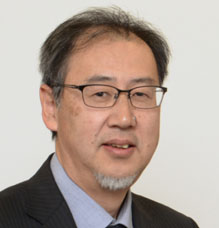 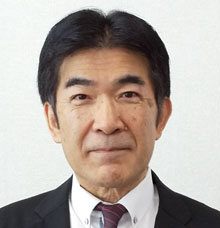 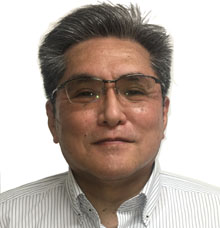 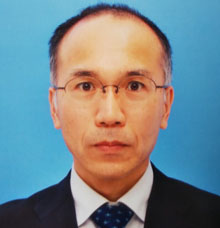 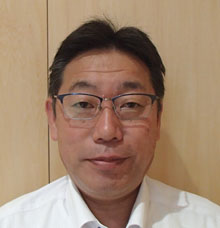 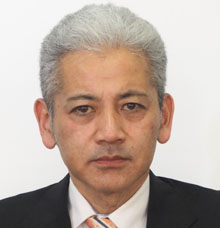 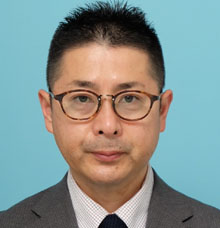 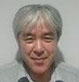 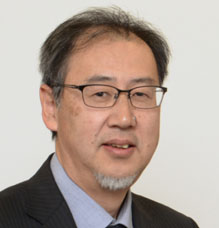 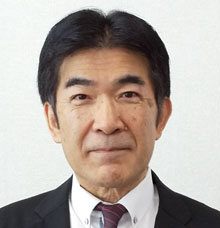 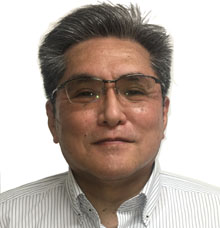 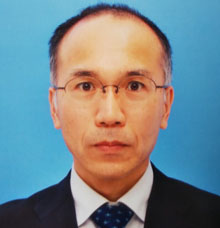 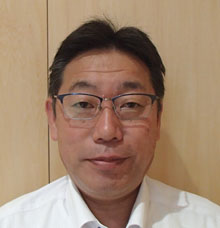 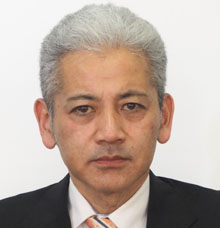 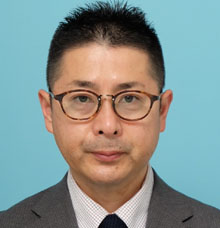 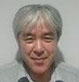 株式会社　中野積算札幌事務所　所長ほりい　たかし堀井　孝司株式会社　坂下積算統括取締役